For a USPC senior competitor the very best bang for the buck is the Baikal IZH-46M .  It is a true match target pistol.  For most Pony clubbers it is a little too big and heavy but not for a 16 year old.  If you want to go up scale for here you jump to $1000 + guns and that is the used gun price if you are interested in that quality I recommend you go to www.pilkguns.com or better talk to Scott Pilkington directly he does deal in used high end guns. Scott is the leading US provider of high end target air pistols. As for the Baikal  IZH-46 a google search may be worth your while to finding the best price and availability below are some sites I have used in the past: Some pointers:Pellet quality is as, if not more, important than the gun.  Recommend you buy several tins of quality target pellets when you get the gun.  Do not mix weights and brands.  Pellets come in different weights.  Light weight  7.0 to 7.7 gains  are for pistols heavy 8 grains and up are normally for rifles. I have always used RWS R-10 light (7.0 Grains)   but H&N Final Match are equally as good. They come in tins of 500. They also come in hand packed boxes of 100 for a premium price. Go for the Tins of 500 you will not need the individual Hand selected boxes at 3X the price Target guns: Recommend you avoid CO2 powered guns.  Because of atmospheric effects on CO2  they are less accurate then the pump or compressed air guns, Also they always seem to be the first with mechanical issues.Sources Seems Pyramyd air has survived a downturn and consolidation in the market.  a few years ago there were a lot more vendor choices you may save yourself time by starting with themYou can get custom grips made for the Baikal  see http://www.woodsandwateroutdoors.com/IZHPage.htmhttp://www.pyramydair.com/p/izh-46M-match-air-pistol.shtml ( recommend you start here)http://www.pomona-airguns.com/Air%20Pistols.htmhttp://www.airgunsbbguns.com/baikal_izh_air_pistol_pellet_s/148.htmkal IZ If you get theH-46M Match Competition Target Baikal IZH-46M Match Competition Target Pellet Pistol - .177 Caliber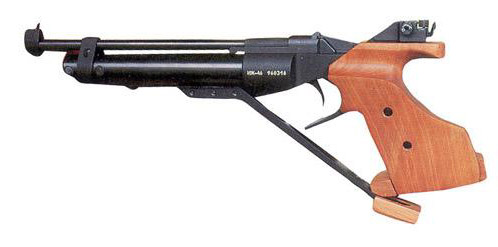 